ДЕПАРТАМЕНТ ОБРАЗОВАНИЯ АДМИНИСТРАЦИИ ГОРОДА НОЯБРЬСКАМУНИЦИПАЛЬНОЕ БЮДЖЕТНОЕ ДОШКОЛЬНОЕ ОБРАЗОВАТЕЛЬНОЕ УЧРЕЖДЕНИЕМУНИЦИПАЛЬНОГО ОБРАЗОВАНИЯ ГОРОД НОЯБРЬСККонспект занятиядля детей старшего дошкольного возраста" Город мой родной, Ноябрьск"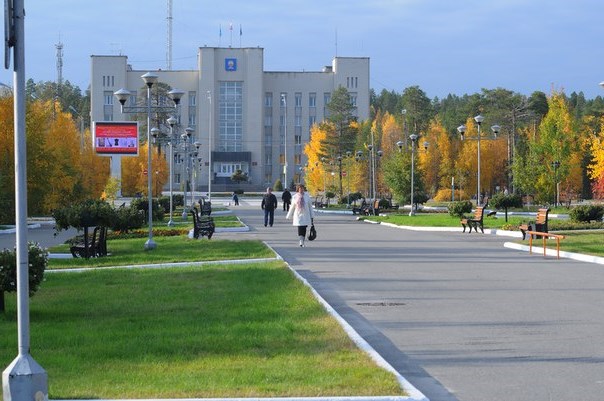                                                                                                                            Подготовила:                                                                                      воспитатель первой кв. категории                                                                                                      МБДОУ «Колокольчик»                                                                                                                           г. Ноябрьск                                                                                                    Алешина Лилиана ИвановнаНоябрьскПрограммное содержание:1. Уточнить с детьми информацию о родном городе: какие красивые места в нем есть, какой транспорт в нем ходит, кто в нем живет и трудится? Закрепить знания детей о различных профессиях людей, работающих в городе, их названиях и роде деятельности. Воспитывать в детях уважение к труду взрослых, бережное отношение ко всему что окружает детей.Активизировать в речи употребление слов.
а) определение прилагательных "Ноябрьск – какой?"
б) "волшебных" слов (Здравствуйте, Добрый день, Будьте здоровы, До свидания, Спокойной ночи и т.п.)
в) глаголов-действий, обозначающих заботу о близких людях и жителях города; обозначающих трудовые действия людей разных профессий. Упражнять употребление простых предложений.Вызывать в детях чувство восхищения и гордости своим родным городом и его жителями. Воспитывать любовь к родному городу.Предварительная работа.1. Целевые прогулки по близлежащим улицам2. Беседа о названиях улиц3. Беседа о городском транспорте4. Рассматривание иллюстраций "Памятники родного города". Обсуждение.5. Беседа о домашних адресах. Проблемные ситуации.6. Игра "Путешествие по родному городу".7. Игра "Узнай, где я нахожусь".Наглядный материал:картинки людей разного возраста;слайды с разными видами Ноябрьскавидеофильм красивых мест Ноябрьскакартинки профессий повара, дворника, портнихи, врача, плотника и их трудовых инструментов;цветы, ваза, клубок, свисток 2-3 шт., карта города;иллюстрации различных видов транспорта.Методические приемы: художественное слово (стихи, загадки), этюд, самомассаж, подвижная игра-поезд, беседа, дидактические игры "В городе Ноябрьске жители...", "Что покажем гостям Ноябрьска", дидактические упражнения "Букет красивых слов", "Клубок волшебных слов", рассказы детей.Ход игры-занятия:Воспитатель: Ребята, в какой стране мы живем? (в России). Значит мы кто? (россияне). Послушайте стихи о нашем Ноябрьске (читается стихотворение)Воспитатель: какими красивыми словами поэт описал наш город?(Красивый, мудрый, молодой). И мы с вами расскажем о Ноябрьске: какой он?Дидактическая игра "Букет красивых слов"(У детей по одному цветку и по одной открытке с видом Ноябрьске.Каждый ребенок говорит, какой Ноябрьск у него на открытке, почему, и ставит свой цветок в вазу). Воспитатель: Вот какой букет красивых слов мы собрали. (Собраны: наш, мой город, город Ноябрьск – праздничный, солнечный, зимний, ночной, спортивный, культурный, духовный, молодой, белый).Воспитатель: Мы с вами часто ходим на экскурсии, бываем в разных красивых местах города. Где мы были, чем вам нравятся места города, которыми гордятся жители нашего города. Расскажите, пожалуйста.Дидактическая игра "Что покажем гостям Ноябрьска?" (Просмотр видеофильма)(Вечный огонь, Культурно-спортивный комплекс «Ямал», аллея Героев и др.). Ответы детей: Вечный Огонь – там много цветов, и днем и ночью горит огонь в память о погибших защитниках Ноябрьска и наших земляках… Воспитатель: А как же вести себя на улицах Ноябрьска ,чтобы никому не доставлять неудобств и самим было комфортно? (Двигаться по правой стороне тротуаров, разговаривать спокойно, не мусорить, если сам обращаешься к кому-либо или к тебе обращаются, пользоваться "волшебными" словами.Дидактическое упражнение "Клубок волшебных слов"(Пальчик обмотать, передать другому, не повторяться). Воспитатель: – Ноябрьск большой, на чем же они добираются на работу, в гости, в нужную им часть города? (На автобусах, автомобилях, такси, маршрутках). Как вести себя в общественном транспорте? (Оплачивать проезд, не привлекать к себе внимание, говорит спокойно, уступать места пожилым людям и людям с маленькими детьми). А если надо переходить улицу, как мы это будем делать? (На зеленый свет светофора. На переходе – "зебра").Воспитатель: вы рассказали, ребята, какой красивый наш город. Как много в нем памятников, транспорта. Но главное богатство каждой страны, каждого города – это народ, люди, которые живут там – в этой стране, в этом городе. У нас в Ноябрьске живут (показываю на фланелеграфе). 1 ребенок: Дедушка-дедушка. 
Я это знаю 
Нет никакого сомнения тут. 
Дедушку дедушкой я называю, 
Но по-другому другие зовут. 
Бабушка с дедом лет 40 живет, 
Бабушка деда ... зовет.Воспитатель: Скажите, как зовут ваших дедушек? (Ответы)Сколько бы ни было разных имен, 
Главное в дедушке – дедушка он!2  ребенок: Дай бабуся поцелую 
В волосах твоих сединку. 
Подышу на них, подую, 
Как зимою на снежинки. 
И быть может, понемножку, 
От тепла они растают 
Как цветы, что на окошке 
Зимней ночью вырастают.Этюд "Бабушкины руки"(Читаю стихотворения Н. Голя и Г. Григорьева. Дети вместе со мной сопровождают его жестами и движениями).Ладушки, ладушки
Где были? У бабушки. (Хлопки в ладоши)
А у бабушки ладони все в морщинках собраны. (Ладони вверх).
А у бабушки ладони добрые, предобрые. (Поглаживают ладонями друг о друга).
Все работали ладони долгими годами. (Постукивают кулачками о ладонь).
Пахнут добрые ладони щами с пирогами. (Подносят ладони к лицу, словно принюхиваются).
По кудрям тебя погладят добрые ладони (Имитируют поглаживание).
И с любой бедою сладят теплые ладони (Складывают ладони, подносят их к лицу, дуют на них).
Ладушки, ладушки
Где были? У бабушки. (Хлопки в ладоши)3  ребенок:Не терпит мой папа безделья и скуки,
У папы умелые сильные руки!
И если кому-нибудь надо помочь,
Мой папа всегда поработать не прочь.Воспитатель: И ваши папы такие же как в этом стихотворении? Расскажите о своих папах. (Трудолюбивый, веселый, умелый, сильный, отзывчивый, работящий, денег много зарабатывает, помогает маме, бабушке и дедушке, любит своих детей).4 ребенок:Прожила на свете мама
Уж немало лет,
Никого дороже мамы
В целом мире нет.5  ребенок:Позже всех она ложится,
Раньше всех – встает.
По дому весь день хлопочет,
Хоть и устает.
Ты живи на свете, мама,
Много-много лет.
Никого тебя роднее в целом мире нет!6  ребенок: Это дети школьники.7  ребенок: И совсем маленькие.Воспитатель: Верно! В Ноябрьске живут пожилые люди – бабушки и дедушки, взрослые, ваши мамы и папы, и мамы и папы других детей города. И, конечно же, много малышей, школьников и дошколят.Воспитатель: Люди – главное богатство нашего города. И чтобы всем было хорошо, жилось комфортно – надо уважать друг друга, беречь и помогать.Как вы, дети, заботитесь о бабушках и дедушках? (Приносим очки, газету, тапочки, включаем телевизор, гуляем с ними, помогаем на даче).– О мамах и папах? (Не огорчаем плохим поведением, убираем сами свои вещи и игрушки, стараемся не пачкаться, моем посуду, стираем свои носовые платки, помогаем убирать квартиру).– О малышах? (Гуляем и играем с ними, помогаем одеваться, раздеваться).– О других людях? ( Спрашиваем вежливо, пользуемся волшебными словами, в детском саду здороваемся, прощаемся, называем сотрудников детского сада по имени-отчеству).Подвижная игра "Поезд"Воспитатель: А кем работают твоя мама? Папа? (Обращаюсь к каждому ребенку. Ответы детей).– Хорошо, давайте поиграем в игру "Кому что надо для работы?""Кому что надо для работы?"Воспитатель: Говорим "волшебные" слова "Раз, два, три – картинку переверни".На доске картинки профессий: повара, дворника, врача, продавца. Дети говорят, какой инструмент кому нужен, что им будут делать. Воспитатель: Какие вы молодцы! Одна из самых распространенных профессий в нашем городе – это профессия строитель. Что делают строители? (Ответы детей).Воспитатель: Строительным профессиям у нас будет посвящено отдельное занятие. Ребята, мы сегодня с вами говорили о прекрасном нашем городе! Почему мы его считаем прекрасным? (Ответы детей).Город любимый...
Славу, достоинство, гордость и честь
До поколений, за нами грядущих
Ты донеси. И спасибо, что есть
Город мой, на земле самый лучший!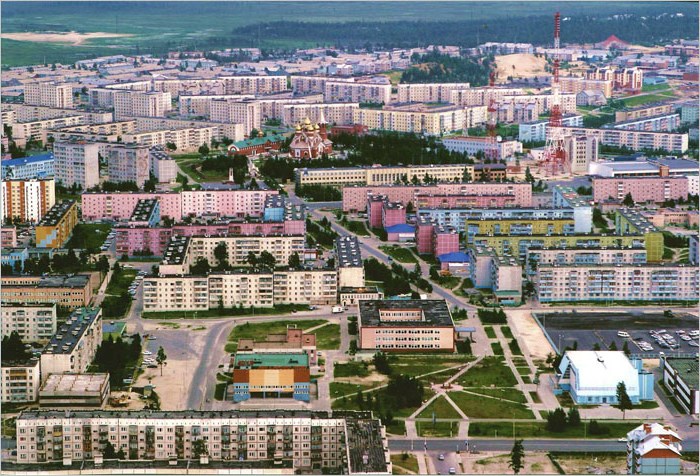 